Załącznik nr 1 do regulaminu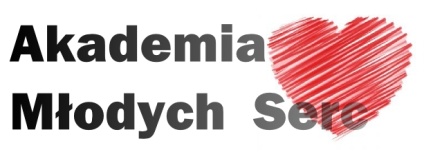 WNIOSEK o przyznanie stypendiumrok szkolny/akademicki 2017/2018Załączniki do wniosku:1.   Podanie wraz z uzasadnieniem napisane przez kandydata.2.. Zaświadczenie/ świadectwo ze szkoły o wynikach w nauce uzyskanych w poprzednim roku szkolnym/akademickim przez wnioskodawcę.  - kopia3. Zaświadczenia o uzyskanych dochodach netto w poprzednim roku rozliczeniowym z Urzędu Skarbowego dla każdego pełnoletniego członka gospodarstwa domowego.4. Dokumenty potwierdzające osiągnięcia wnioskodawcy (dyplomy i nagrody z uczestnictwa w konkursach i zawodach, potwierdzenia członkostwa w organizacjach społecznych bądź w samorządach szkolnych, czy studenckich, zaświadczenia z dodatkowych kierunków, czy też szkół do których uczęszcza  wnioskodawca).Wyrażam dobrowolną zgodę na przetwarzanie powyższych danych osobowych prze Regionalną Fundację Rozwoju „SERCE”.……………………………………….                                 ……………………………………..  Podpis Rodzica/ Opiekuna                                            Podpis WnioskodawcyL.p.Dane osobowe wnioskodawcyDane osobowe wnioskodawcy1.Nazwisko i imię wnioskodawcy2.Adres3.Imiona rodziców /opiekunów prawnych4.Data urodzenia5.Miejsce urodzenia6.PESEL7.NIP8.Numer telefonu stacjonarnego9.Numer telefonu komórkowego10.e-mail11.Nazwa szkoły /uczelni.12.Nazwa wydziału.13.Nazwa kierunku.14.Klasa/rok ukończony15.Średnia z przedmiotów nauczania w roku poprzedzającym wniosek o przyznanie stypendium.16.Liczba osób we wspólnym gospodarstwie domowym.17.Łączna kwota dochodu netto uzyskiwana przez osoby w gospodarstwie domowym w roku poprzednim.18.Dochód miesięczny netto na osobę w gospodarstwie domowym.(z mies. poprzedzającego mies. składania wniosku)-patrz oświadczenie ZAŁ. NR 2 do regulaminu.19.Informacja o osiągnięciach wnioskodawcy (konkursy, olimpiady, aktywny udział w organizacjach społecznych, wolontariacie samorządzie szkolnym lub uczelnianym, dodatkowe kierunki studiów lub szkoły).